JANUAR - PROSINECJanuarček, januar,prvi stopi v koledar.Ljubi sneg, vihar, zmrzaltale naš nepridiprav.Veter tuli, stoka, piha,Adica si v prste diha.Za nameček burja smelaz glave kapo ji je snela.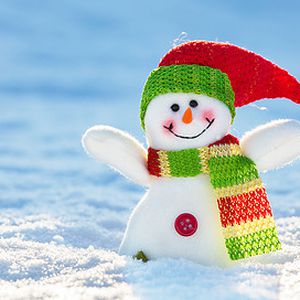 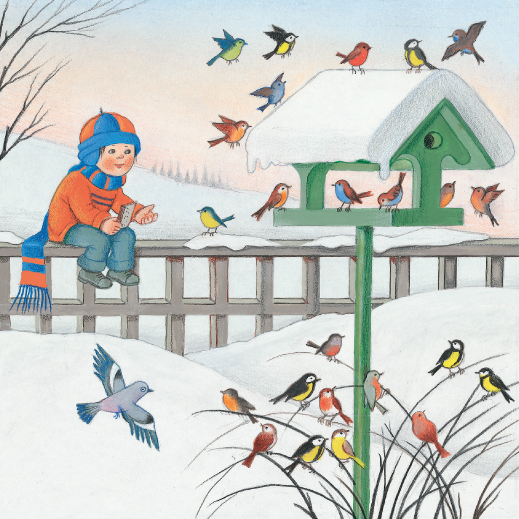                                                    Jelka ReichmanJanuar ali prosinec,zunaj snežni je vrtinec.Spijo polhi, veverice.Glej tam svežo sled lisice!Vsa narava zdaj počiva:travnik, loka, brajda, njiva.Mladi delajo gazi,na zapečku muca spi.Zimska romancaO dedek naš, povej, povej,kako pa je bilo potlej?Oči vanj vsi uprli so,za drugo vse umrli so.In gledala je deca vanj,a gledala ni Metka vanj.Nje bajka ni zanimala,tam z glavico je kimala.A dedek puhal dim – tako –in pravil pravljico lepo:»Tam sred lesa zapuščen kraj,tam stal je grad zaklet nekdaj.Tam spala je že tisoč letkraljičina kot rajski cvet.A nihče v lozo ni prišel,da bi prelepo spet otel.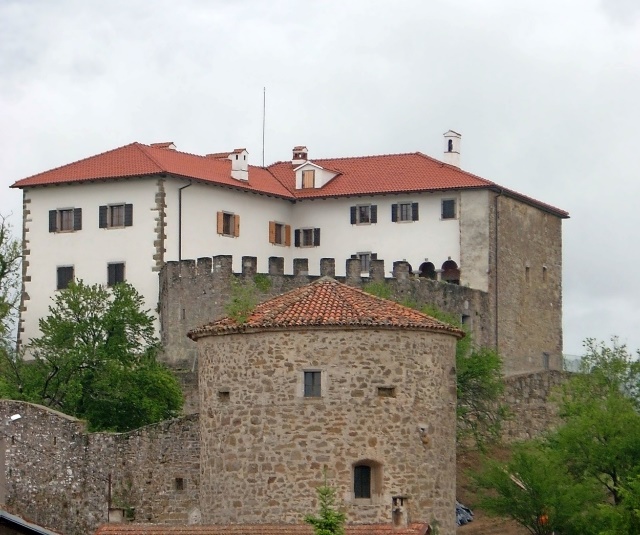                                               Premski gradPa v gozd izgubil kralj se mladin prišel je pred beli grad.In v grad se kralj izgubil je,kraljičino poljubil je.In glej – vzbudila se takoj,za ženko kralj jo vzel s seboj.«Vsi bajko so poslušali,premagati se skušali.Le Metke ni zanimala,tam z glavico je kimala.Pa stopim k lepi Metki jazin jo poljubim na obraz.»Nič se, kraljičina, ne boj!Jaz kralj sem in rešitelj tvoj.«To je debelo gledala,Pa gorkih mi povedala.Pa kaj – če pogled jezen je,ko v srcu le ljubezen je.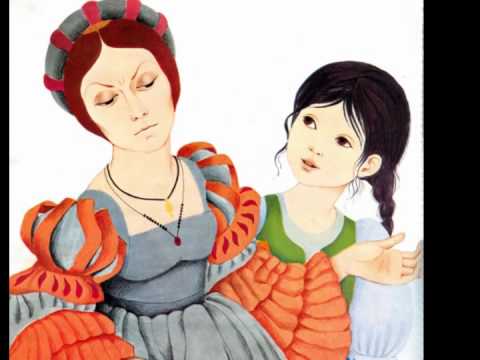                                       Šivilja in škarjiceDragotin Kette se je rodil               19. januarja 1876 na Premu.Res, deklica, ti me ljubišRes, deklica, ti me ljubiš?Saj ni povedati greh,kar berem tak čisto, tak jasnov tvojih nedolžnih očeh.Prav, prav! Le molči še vedno,ker ti sramovala bi se;in kakor me gledaš nedolžno,nedolžno zlagala bi se.Le molči in pusti, da pijemljubezen iz tvojih oči,a kadar ti bode zadosti,z ročicami si jih zakrij!                            Dragotin Kette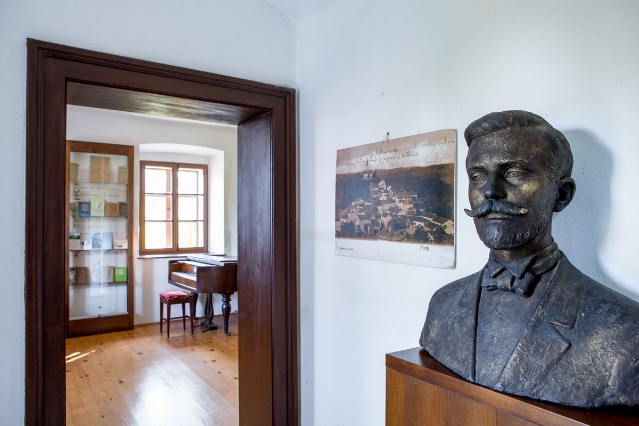                             Spominska soba na Premu